Frequency VocabularyFlash cardsCut these out, fold along the dotted line and glue together. Then use the cards to practice the words on your own.Frequency Vocabularyよく					oftenいつも				alwaysときどき				sometimesきのう　				yesterday今日		（きょう）		today明日　　　　（あした）		tomorrow毎日		（まいにち）	everydayHere’s a quick reference to the “last, this and next” days, weeks, months and yearsいつもAlwaysよくOftenときどきSometimesきのうYesterday今日（きょう）Today明日（あした）Tomorrow毎日（まいにち）Everyday先週（せんしゅう）Last week今週（こんしゅう）This week来週（らいしゅう）Next week毎週（まいしゅう）Every weekKanjiStrokesOnyomiKunyomiMeaningClues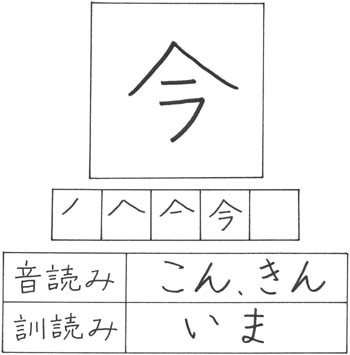 こんいまNowThis 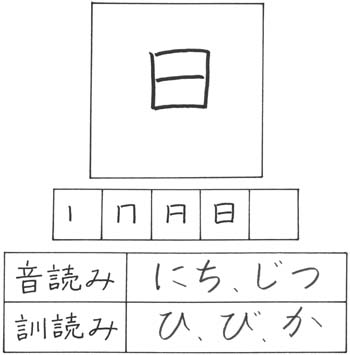 にちじつひびかDaySun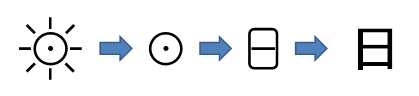 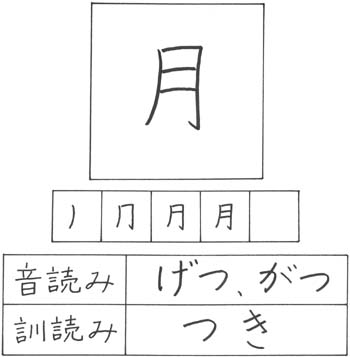 TomorrowDay then night, then tomorrow comes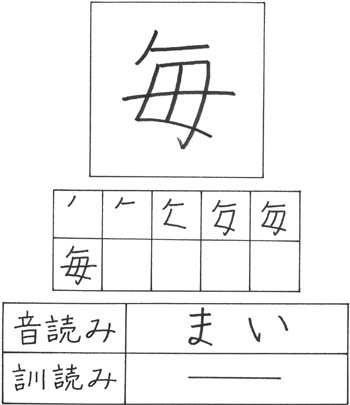 まい―Every Every 人person has a 母mother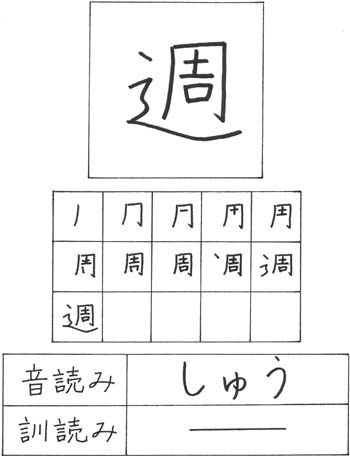 しゅう―Week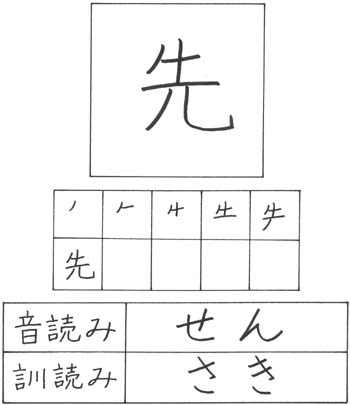 せんさきPreviousLast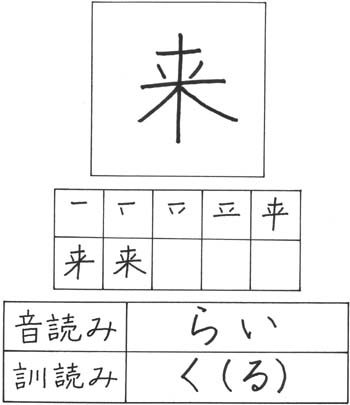 らいきますくるComeNextAngry face, “come here”LastThisNextDay日きのうYesterdaytodayあしたyesterdayWeek週last weekthis weeknext weekMonth月last monththis monthnext monthYear年きょlast yearthis yearnext year